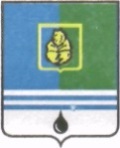 РЕШЕНИЕДУМЫ ГОРОДА КОГАЛЫМАХанты-Мансийского автономного округа - ЮгрыОт «___» ______________20___г.                                                   №_______ О внесении изменений в решение Думы города Когалымаот 26.10.2016 №11-ГДВ соответствии с Уставом города Когалыма, рассмотрев изменения в решение Думы города Когалыма от 26.10.2016 №11-ГД «О Регламенте Думы города Когалыма», Дума города Когалыма РЕШИЛА:1. Внести в приложение к решению Думы города Когалыма от 26.10.2016 №11-ГД «О Регламенте Думы города Когалыма» (далее – решение) следующие изменения:1.1.Пункт 8 статьи 11 главы 2 решения дополнить абзацами четвертым - пятым следующего содержания:«В исключительных случаях по решению председателя комиссии заседание комиссии проводится путем использования систем видео-конференц-связи.Заседание комиссии, проводимое путем использования систем видео-конференц-связи, правомочно, если в его работе принимает участие не менее половины от общего числа членов соответствующей комиссии.»;1.2. Подпункт 2 пункта 2 статьи 21 главы 4 решения дополнить абзацами третьим - девятым следующего содержания:«Протокольные поручения ставятся на контроль. Контроль за выполнением протокольных поручений осуществляется аппаратом Думы в соответствии с Положением об аппарате Думы.Дума города, постоянные комиссии после рассмотрения информации об исполнении протокольных поручений вправе:- снять протокольное поручение с контроля;- продлить срок исполнения протокольного поручения;- изменить протокольное поручение;- принять дополнительное протокольное поручение;- обратиться к главе города с информацией о неисполнении либо ненадлежащем исполнении протокольного поручения.»;1.3. В главе 5 решения:1.3.1. во втором предложении абзаца второго пункта 7 статьи 28 слова «главе города» заменить словами «в Думу города»;1.3.2. статью 28 дополнить пунктом 8 следующего содержания:«8. В исключительных случаях по решению председателя Думы города заседания Думы города проводятся путем использования систем видео-конференц-связи.Заседание Думы города, проводимое путем использования систем видео-конференц-связи, является правомочным, если в нем принимают участие не менее двух третей от установленного Уставом города числа депутатов.При наличии технической возможности видеофиксации всех депутатов Думы города, участвующих в заседании Думы города путем использования систем видео-конференц-связи, регистрация депутатов Думы города осуществляется с помощью поднятия руки каждым из депутатов Думы города. При отсутствии технической возможности видеофиксации для регистрации депутатов Думы города, участвующих в заседании путем использования систем видео-конференц-связи, председательствующий на заседании обращается к каждому депутату Думы города отдельно, а депутат Думы города подтверждает свое участие в заседании. Специалист аппарата Думы города фиксирует факт регистрации депутата Думы города и передает итоговый результат регистрации председательствующему на заседании Думы города, который его оглашает.Специалист аппарата Думы города вносит результаты регистрации в протокол заседания Думы города, к которому прилагается видеозапись заседания.»;1.3.3. дополнить статьей 38.1 следующего содержания:«Статья 38.1. Процедура голосования с использованием систем видео-конференц-связи1. В случае участия депутата Думы города в заседании путем использования систем видео-конференц-связи проводится исключительно открытое голосование.2. При наличии технической возможности видеофиксации всех депутатов Думы города, участвующих в заседании путем использования систем видео-конференц-связи, голосование депутатов Думы города осуществляется с помощью поднятия руки каждым из голосующих депутатов Думы города.3. При отсутствии технической возможности видеофиксации всех депутатов Думы города, участвующих в заседании путем использования систем видео-конференц-связи, для проведения голосования председательствующий на заседании обращается к каждому депутату Думы города отдельно, а депутат Думы города оглашает свои фамилию, имя, отчество, номер вопроса повестки заседания, по которому идет голосование, и решение по поставленному вопросу («за», «против», «воздержался»). 4. Специалист аппарата Думы города суммирует результаты проведенных в соответствии с настоящей статьей голосований по поставленному вопросу и передает итоговый результат голосования председательствующему на заседании, который его оглашает.5. Специалист аппарата Думы города вносит результаты голосования по поставленному вопросу в протокол заседания, к которому прилагается видеозапись заседания.».2. Опубликовать настоящее решение в газете «Когалымский вестник».ПредседательДумы города Когалыма                                                     А.Ю.Говорищевапроект вносится Думой города Когалыма